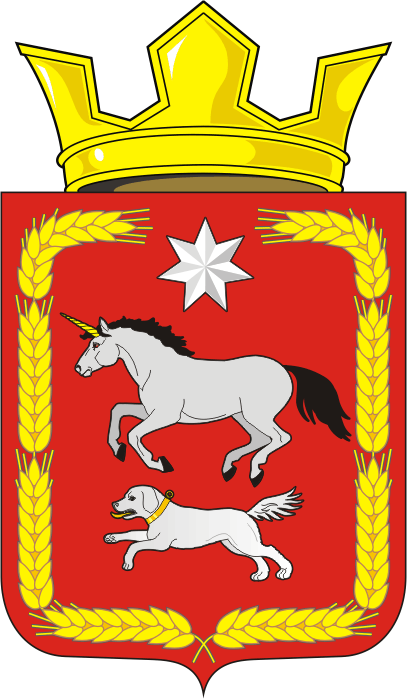 АДМИНИСТРАЦИЯ КАИРОВСКОГО СЕЛЬСОВЕТАСАРАКТАШСКОГО РАЙОНА ОРЕНБУРГСКОЙ ОБЛАСТИП О С Т А Н О В Л Е Н И Е________________________________________________________________31.01.2024                            с. Каировка                                        № 6-пО мерах по оказанию содействия избирательным комиссиям в реализации их полномочий при подготовке и проведении выборов Президента Российской Федерации на территории муниципального образования Каировский сельсовет Саракташского района  Оренбургской областиВ соответствии с Федеральными законами от 12 июня 2002 года № 67-ФЗ «Об основных гарантиях избирательных прав и права на участие в референдуме граждан Российской Федерации», от 10 января 2003 года № 19-ФЗ «О выборах Президента Российской Федерации»1. Образовать рабочую группу по оперативному решению вопросов, связанных с подготовкой и проведением выборов Президента Российской Федерации на территории муниципального образования Каировский сельсовет Саракташского района  Оренбургской области  согласно приложению № 1.2. Утвердить план организационно-технических мероприятий, связанных с подготовкой и проведением выборов Президента Российской Федерации на территории муниципального образования Каировский сельсовет Саракташского района  Оренбургской области  согласно приложению № 2. 3. Во взаимодействии с участковыми избирательными комиссиями в случае изменения эпидемиологической обстановки в Саракташском  районе обеспечить в помещениях для голосования, соблюдение требований законодательства Российской Федерации в области обеспечения санитарно-эпидемиологического благополучия населения, а также требований и рекомендаций Федеральной службы по надзору в сфере защиты прав потребителей и благополучия человека.	4. Контроль за исполнением данного постановления оставляю за собой.5. Постановление вступает в силу со дня его подписания и подлежит размещению на официальном сайте администрации сельсовета.Глава сельсовета           		                                                А.Н.ЛогвиненкоРазослано: организационный отдел администрации района, прокуратуре района,  ТИК, УИК, членам  рабочей группы, в дело С О С Т А Врабочий группы по оперативному решению вопросов, связанных с подготовкой и проведением выборов Президента Российской Федерации на территории муниципального образования Каировский сельсовет Саракташского района  Оренбургской области1. Логвиненко А.Н.                        руководитель рабочей группы,                                                         глава муниципального образования                                                        Каировский сельсовет;2. Бочкарева Т.А.                           специалист 1 категории;3. Кокорина Д.А.                            специалист 2 категории;4. Сметанина О.М.                         председатель УИК 1511                                                         (по согласованию);5. Дешина И.Н.                              директор МОБУ «Екатериновская ООШ»                                                         (по согласованию);6. Кружалова Е.В..                         соцработник                                                         (по согласованию);7. Булдакова Н.В.	                           председатель УИК № 1512 	-		                                                        (по согласованию);9. Шлома Л.Н.                               директор МОБУ Каировская ООШ	-	                                                        (по согласованию);11. Тиунова А.А.                           соцработник (по согласованию);12. Лебедева Л.П.                          староста д. Нехорошевка; 13. Батеев Н.С.                               депутат Каировского сельсовета                                                         (по согласованию);14. Шмелев С.А.	                           участковый уполномоченный полиции                                                        (по согласованию);15. Харин В.А.                                  начальник Саракташского дорожного                                                             управления (по согласованию                                                           узла связи (по согласованию);16. Кукаров С.А.                           начальник РЭС филиала ОАО                                                        «МРСК-Волги» «Оренбургэнерго                                                         ПВЦЭС(по согласованию).План организационно-технических мероприятий, связанных с подготовкой и проведением выборов Президента Российской Федерации на территории муниципального образования Каировский сельсовет Саракташского района  Оренбургской областиПримечание. Привлечение в качестве ответственных исполнителей мероприятий настоящего Плана органов и организаций, не являющимися органами местного самоуправления, осуществляется по согласованию или на договорной основе.  Приложение  № 1к постановлению администрации Каировского сельсовета Саракташского района Оренбургской областиот 31.01.2024   № 6-пПриложение № 2к постановлению администрации Каировского сельсоветаот 31.01.2024 № 6-п№ Наименование  мероприятийСрокиОтветственные1.Проведение заседаний рабочей группы по оказанию содействия по  оперативному решению вопросов, связанных с подготовкой и проведением выборов Президента Российской Федерации на территории муниципального образования Каировский сельсовет Саракташского района  Оренбургской области  январь,февраль,март 2024 годаАдминистрация сельсовета2.Предоставление избирательным комиссиям на безвозмездной основе (без возмещения и оплаты затрат на использование помещений и оплату коммунальных услуг) необходимых помещений, включая помещения для голосования, помещения для хранения избирательной документации, помещения для хранения технологического оборудования  (в том числе обеспечение охраны этих помещений, избирательной документации и оборудования), транспортных средств для организации деятельности избирательных комиссий (в том числе по информированию избирателей), средств связи и технического оборудования, сейфов для хранения избирательной документациив период проведения избирательной кампанииАдминистрация сельсовета, собственники, владельцы помещений (по согласованию)3.Обеспечение размещения информации, связанной с образованием избирательных участков и формированием избирательных комиссий, а также предоставляемой избирательными комиссиями информации о ходе подготовки и проведения выборов, сроках и порядке совершения избирательных действий, кандидатах и политических партиях, выдвинувших кандидатовв сроки, установленные законодательством Российской ФедерацииАдминистрация сельсовета, ТИК ( по согласованию)4.Оказание содействия избирательным комиссиям в осуществлении информирования граждан о подготовке и проведении выборов Президента Российской Федерациив период проведения избирательной кампанииАдминистрация сельсовета, председатели УИК (по согласованию)5.Оказание содействия Министерству цифрового развития, связи и массовых коммуникаций Российской Федерации в целях осуществления мероприятий, связанных с организацией видеонаблюдения, трансляцией изображения при проведении выборов Президента Российской Федерации, а также хранением соответствующих видеозаписей, включая обеспечение сохранности средств видеонаблюдения, устанавливаемых в помещениях для голосования избирательных участковв период проведения избирательной кампанииАдминистрация сельсовета6.Обеспечение соблюдения требований информационной безопасности на предоставляемом участковым избирательным комиссиям компьютерном оборудованиив период проведения избирательной кампанииАдминистрация сельсовета7.Обеспечение условий для беспрепятственного доступа к помещениям для голосования избирателей, являющихся инвалидами, включая избирателей, пользующихся креслами-колясками, в том числе:удобные подъездные и пешеходные пути;специальные места для стоянки личного автотранспорта;размещение помещений для голосования на первых этажах зданий;наличие пандусов, настилов, тактильных указателей;достаточное освещениев период проведения избирательной кампанииАдминистрация сельсовета, собственники, владельцы помещений (по согласованию)8.Оборудование помещений для голосования ручными металлодетекторами, иными средствами объективного контроля для обеспечения общественной безопасностив дни голосованияАдминистрация сельсовета9.Обеспечение соблюдения требований пожарной безопасности и антитеррористической защищенности в помещениях для голосования, помещениях избирательных комиссийв период проведения избирательной кампанииАдминистрация сельсовета, собственники, владельцы помещений (по согласованию)10.Предоставление соответствующим избирательным комиссиям транспортных средств, необходимых для обеспечения равной возможности прибытия к месту голосования не менее чем двум наблюдателям, выезжающим совместно с членами участковой избирательной комиссии для проведения голосования, в том числе досрочного, в труднодоступных и отдаленных местностях, а также вне помещения для голосования15-17 марта2024 годаАдминистрация сельсовета11.Обеспечение наличия резервных пунктов для голосования с целью организации непрерывности процесса проведения выборов Президента Российской Федерации в случаях невозможности работы образованных избирательных участковв дни голосованияАдминистрация сельсовета